Подпись представителя команды                                                Подпись представителя команды                                   ______________________   (_______________________ )      ______________________   (____________________ )Судья          _______________________________________________________________________________________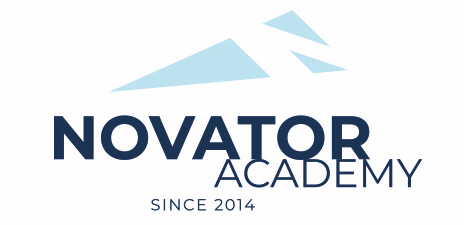 ПРОТОКОЛ  № 103Воз. категория  2011Стадион:    «Манеж стадиона Арена Химки»	«09» Января 2021 г.   16:00      Футбольное Дело Тверь 10МФА - 280№ФИОСтМячиКарт№ФИОСтМячиКарт1Воробьев Иван1Алиев Иса2Кисель Матвей2Битиев Дмитрий3Корольков Дмитрий3Грязнов  Егор4Сергеев Федор4Кудияров Артем5Тимофеев Егор5Маргарян Эрик6Тимофеев Никита6Остапенко Лев7Якушев Кирилл7Распопов Кирилл8Яцун Георгий8Савин Денис9Сенотов Александр10Сергеев Святослав11Тюнев Леонид12Церцвадзе Александр13Шнайдер Лев14Шункин Юрий15Ястребов ДаниилОфициальные представители командОфициальные представители командОфициальные представители командОфициальные представители командОфициальные представители командОфициальные представители командОфициальные представители командОфициальные представители командОфициальные представители командОфициальные представители команд№ФИОДолжностьДолжностьДолжность№ФИОДолжностьДолжностьДолжность1Игнатьев АртемтренертренертренерАртамонов Евгенийтренертренертренер2